ANEXO INSTANCIA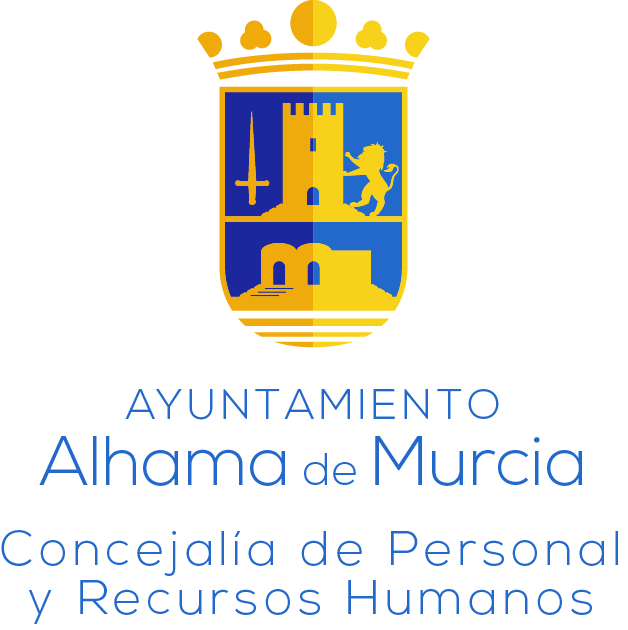 MODELO AUTOBAREMACIÓN PLAZA DE GRADUADO SOCIAL VACANTE EN LA PLANTILLA DE PERSONAL DEL AYUNTAMIENTO DE ALHAMA DE MURCIA1.- DATOS PERSONALES2.- MÉRITOS A VALORARANEXO  IIDECLARACIÓN RESPONSABLED./Dña. ___________________________, con DNI nº______________, declaro bajo mi responsabilidad, a efectos de mi participación en el proceso selectivo para proveer una plaza de Graduado Social, vacante en la plantilla de personal funcionario del Ayuntamiento de ALHAMA DE MURCIA, que la documentación acreditativa de los méritos alegados y relacionados en el documento de autobaremación son fiel copia de su original, y me comprometo a aportar la documentación original para su compulsa cuando me sea requerida.Alhama de Murcia, a_______de_____________de 2021El/La SolicitanteFdo.:…………………………………………………………………………….PROTECCIÓN LEGALEn cumplimiento de lo dispuesto en la Ley Orgánica 3/2018, del 5 de diciembre, de Protección de Datos  Personales y Garantía de los Derechos Digitales, este Ayuntamiento le informa que los datos personales obtenidos mediante la cumplimentación de este documento van a ser incorporados, para su tratamiento, a un fichero automatizado. Asimismo se informa que la recogida y tratamiento de dichos datos tiene como finalidad la gestión en materia de recursos humanos. De acuerdo con lo previsto en la citada ley orgánica, puede ejercitar los derechos de acceso, rectificación, cancelación y oposición dirigiendo escrito a la srª. Alcaldesa del Ayuntamiento de Alhama de Murcia. N.º Expediente 23/2020/RH_PSELApellidos y Nombre: Apellidos y Nombre: Apellidos y Nombre: DNI, NIF, NIE: Teléfono:Teléfono:Domicilio (Cl. O Pz. y Nº):Domicilio (Cl. O Pz. y Nº):CP y Localidad:Correo electrónico: Correo electrónico: Correo electrónico: A.- TITULACIÓN (Máximo 2 puntos) Estar en posesión de una titulación superior a la exigida en las bases específicas de la convocatoria y distinta de la que da acceso a participar en la misma, hasta un máximo de 2 puntos.PUNTOSTOTAL PUNTOS TITULACIÓN (Máximo 2 puntos)B.- FORMACIÓN (Máximo 3 puntos) La realización y/o impartición de cursos de formación relacionados con las funciones y tareas objeto de la plaza convocada y/o con las materias relacionadas en el temario, se valorará a  0,01 puntos por hora lectiva,   hasta un máximo de 3 puntos.En los cursos que no se acredite el número de horas se asignará una puntuación de 0,01 puntos.B.- FORMACIÓN (Máximo 3 puntos) La realización y/o impartición de cursos de formación relacionados con las funciones y tareas objeto de la plaza convocada y/o con las materias relacionadas en el temario, se valorará a  0,01 puntos por hora lectiva,   hasta un máximo de 3 puntos.En los cursos que no se acredite el número de horas se asignará una puntuación de 0,01 puntos.PUNTOSDENOMINACIÓN DEL CURSONº DE HORAS TOTAL PUNTOS FORMACIÓN (Máximo 3 puntos) TOTAL PUNTOS FORMACIÓN (Máximo 3 puntos)C.- EXPERIENCIA (Máximo 5 puntos) C.- EXPERIENCIA (Máximo 5 puntos) PUNTOSCONTENIDOMESEn la Administración Pública. Por servicios prestados en puestos de trabajo con funciones de igual o similar contenido y/o naturaleza al de la plaza convocada, 0’16 puntos por mes, hasta un máximo de 4 puntos.En la empresa privada. Por servicios prestados en puestos de trabajo con funciones de igual o similar contenido y/o naturaleza al de la plaza convocada, 0’10 puntos por mes, hasta un máximo de 1 punto.TOTAL PUNTOS EXPERIENCIA (Máximo 5 puntos)TOTAL PUNTOS EXPERIENCIA (Máximo 5 puntos)PUNTUACIÓN TOTAL  (Suma apartados A, B y C) , (Máximo 10 puntos)PUNTOSPUNTUACIÓN TOTAL  (Suma apartados A, B y C) , (Máximo 10 puntos)